 Joana  Joana.279225@2freemail.com  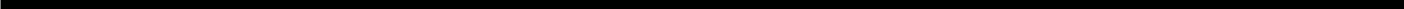 SUMMARYA graduate of Bachelor’s Degree Major in Business AdministrationHaving 9 years of experience (5 years in Singapore and 4 years in Philippines) as part of Administrative Department particular in managing Accounts, CustomerService /Sales, Administrative Duties, Payroll and F & B.With good computer skills  (Microsoft Word, Excel, PowerPoint, Outlook, Internet)With Basic knowledge in, Navision&UPS (UniProSoftware) RetailPosA quick learner .Can work with less supervisionHave a good working attitude. Adaptive and full of enthusiasm.Possess initiative and the ability to work under pressure in a fast paced environment.Willing to work on Weekend and Public Holiday.WORK EXPERIENCEAspect Security Management Pte Ltd(Security Agency)100 Jalan Sultan #03-09 Sultan Plaza, Singapore 199001ADMINISTRATIVE ACCOUNTS EXECUTIVEMarch 1, 2014 up to October 2, 2015Administrative  Accounts  Executive  Reporting  to  theCEOPreparing, Filling & Monitoring Monthly Tax Invoices, Credit/Debit Notes, Payment Voucher, Quotation &Statement of AccountsPerforming Monthly Bank ReconciliationPreparing/Computing/Realising Weekly Payroll, Over-time Payment, Advances, Daily-Rated & LoansHandling of Petty Cash, Cheque, Reimbursements and RecordingsPerform day-to-day accounting transactions including Transfer of Funds, Payment Processing & Billings.Liaise with Clients such as billing / receivable related mattersChecking / Updating the AP/AR records to ensure complete and accurateOverall financial control of the company such as budget planning, expenses control and forecastingRecording Master attendance for all Security OfficersHandling HR duties such as monitor and keep track of staff Annual Leave / Medical LeaveUpdating Nominal Roll.Maintain all personnel documents and ensure their confidentiallyAssisting with Email and Phone InquiriesPerforming  other  duties  as  assigned  by  the  ChiefExecutive Officer from time to time.TAG Avenue Pte Ltd(Perfume Industry)10 Ubi Crescent  #07-30 Ubi Techpark, Singapore 408564ADMINISTRATIVE EXECUTIVE (SALES)January 30, 2012 up to February 28, 2014Administrative Executive Reporting to the ExecutiveDirector of the Company.Contacts with executives, managers, other employees and customers mainly to assist with information exchange, problems and requestsProvided sales support and perform general administrative dutiesAssisting with Email and Phone Inquiries/sales call, handle customer's enquiries, liaising with customers and liaising with All Outlets/Staffs.Maintained property management system and update all new sales/prices and progress of sales to ensure information in system is always kept up to date and accurate.Responsible for sales order processing, sales invoicing credit and debit notes and delivery arrangements to All OutletsLiaise with Warehouse on delivery orders/resolve delivery problemPacking/receiving of urgent items for deliveryChecking of Stocks/Inventory control & stock-tackingHands-on experience in the entire process of sales administration from preparation until delivery.Recording sales and order information and entering into a computer system.(RetailPOS)Order  and  control  of  sundry  supplies  in  terms  ofCompany policy and procedureAssisting direct services, such as maintenance, repair, purchasing and replenishing supplies for all OutletsMaintaining proper filing system for all documentations including agreements.Assign in Outlet as per Executive Director advisedCounter duties: (cash collection / payment / packing of goods)Compute monthly commissionProviding administrative support to AccountingPerform monthly closing of Accounts and Bank ReconciliationHandles monthly GST reportPerforming other duties as assigned by the ExecutiveDirector from time to time.Pearl Yaah Private Limited(Sub-Con)414A Race Course Road, Singapore 218661PROJECT DEVELOPMENT EXECUTIVEAugust 19, 2010 up to January 2012In charge of general office administrationUpdate customer and customer databaseMonitored customer account details for non-payments, delayed payments and other irregularitiesMaintained accounts receivable customer filesData entry, sorting and filing of reports/documentsAccounts Receivables includes cheque, debtors ageing report, statement of accounts.Accounts Payable - verification of invoices, petty cash and cheque Prepare and issue of Purchase OrderUpdating and attending to payment-related mattersEnsured proper record keeping of audit and other administrative paper worksProcessed bills debts collection and receiptingHandled phone calls in tactful  mannersPrepare claims for submissionAssist request for quotations	Prepare invoices, delivery orders, purchase orders and filingPrepare Monthly Payroll.Jaro Development Corporation(LiveStock Marketing) - Feb 11, 2007 up to August 13, 2010Km. 17 Aguinaldo Hi-way Bayan Luma Imus Cavite, (Philippines)ADMIN ASSISTANT / PROPERTY CUSTODIANMay 03, 2010 up to August 13, 2010Maintained Records of all Company Vehicles.Processed papers of vehicles in case of change name, change engine, change color & lost plate.Prepared OR/CR for computation of Land Transportation Office Registrations.Prepared Petty Cash Fund / cheque for smoke emission test.Scheduled vehicle for stencil & subject for renewal for smoke emission test.Prepared cheque for renewal of comprehensive insurance for all Company vehicles.Prepared & maintaining records of violation tickets.Prepared all necessary documents in case of accidents committed by Company vehicles & drivers.Gathered of all requirements needed for registration such as (Smoke Emission Result, Stencil, OR / CR Cash & forwarding it to Land Transportation Office for registration.Maintained records of gas slip issued and surrendered.Maintained Tools & equipments.Maintained records of accountabilities.Released Supplies for outlets.Prepared purchase receipt.Maintained Log book for daily & monthly request of office supplies.Distributed monthly office supplies request for all departments.Maintained record of office supplies.Monthly inventory of office supplies.Prepared proper documentation of all purchases of capital revenue expenditure made by Purchasing Department.Responsible in proper distribution / dispatching of goods purchased for the Company.Periodic inventory of fixed assets of the Company.Prepared individual fixed asset ledgers to have detailed Company record.Prepared documents for the transfer of fixed assets from one department to another to identify employee accountabilities.Encoding all delivery receipts of the Company.Prepared other report as needed to support the management for decision making purposes.PAYROLL / HR ASSISTANTApril 6, 2009 to April 30, 2010	Handled timekeeping and payroll of employees (750 headcounts every 15/30 of the month)Prepared and maintained related payroll records and reports.Responsible for the screening of applicants and administer the necessary exams.Processed of employees documents related to hiring of applicants.Checked/verified & filled of all documents to necessary government agencies.Recorded all personnel files, documents and other written information and data pertaining to an employee during his employment with the company.Ensured systematic filing, retrieval and maintenance of individual 201 files of all employees.Assisted the HR manager in the proper implementation and administration of company policies, rules and regulations.TREASURY ASSISTANTAugust 15, 2007 up to November 14, 2008In charge in safekeeping of all post dated cheque collection.Prepared all post dated cheques for deposit.Prepared daily collection report of fund transfer & post dated checks depositedIn  charge  in  paying  and  releasing  of  EmployeesPayroll.Responsible & Custodian of all cheques for signatureResponsible in safekeeping of signed cheques for payments to suppliers, officers & employees.Coordinates/ Informs all out going cheques for release/payment to Department Head for funding.In-charge in making follow-up to Accounting Department of pending cheques for release/payment.Received all payments (cash/cheques) from customer /clients, officers and employees of the Company including farm sales collections for deposit to their respective accounts.Validate if all OR & PR received are in order and tally with cash/ cheques remitted.Ensures that all cash/cheques received were deposited on the following banking day.Handled all petty cash fund of JDC.Prepared daily collections report at the end of the dayPosting of received collections over-the-counter. Posting of charges sales (AR-Others) of company including its payment.Responsible for the attachment of deposits to DCR for submission to Accounting Department.Maintains check register for all check issued (outstanding check subsidiary ledger )Receptionist/AdminFebruary 11, 2007 up to August 14, 2007Attended to all calls and enquiries (PABX)Assisted HR Officer & VP AdminResponsible for front desk functions and guest reception.Handled of mails, dispatch, courier and faxesRequisite & Inventory of general office suppliesOther administrative dutiesJollibee Food CorporationBinakayan, Kawit Cavite, PhilippinesPart Time Production CrewJanuary 28,2004– June 28,2004Maintained   Good   Customer   Service   with   theConsumersIn charge in Cash RegisterPAGCOR Imus Complex (On the Job Training)Bayan Luma, Imus Cavite, PhilippinesApril 18, 2005– May 19, 2005Engineering Department:Received and organized memos.Administration Maintenance / BAMDComputed payroll of the contractual workers.Fabrication & Repair Work Unit (FRWU)Issued and Maintained Gate Pass,Prepared Itinerary ReportEDUCATIONAL BACKGROUNDTertiary EducationBachelor of Science in Business AdministrationMajor in Management (June 2002 –March 2006)San Sebastian College – RecoletosManila Cavite Road Sta. Cruz, Cavite City (Philippines)PERSONAL DATALanguage/dialect can speak or write: English / TagalogAFFILIATIONBusiness Management Association of the Philippines (BMAP)Member 2002 – 2006INTEREST AND SKILLSGood Communication SkillsComputer Literate (MS Office)REFERENCESAvailable upon RequestBirth Date:05 December 1984Birthplace:ManilaCivil Status:SingleGender:FemaleReligion:Roman CatholicNationality:Filipino